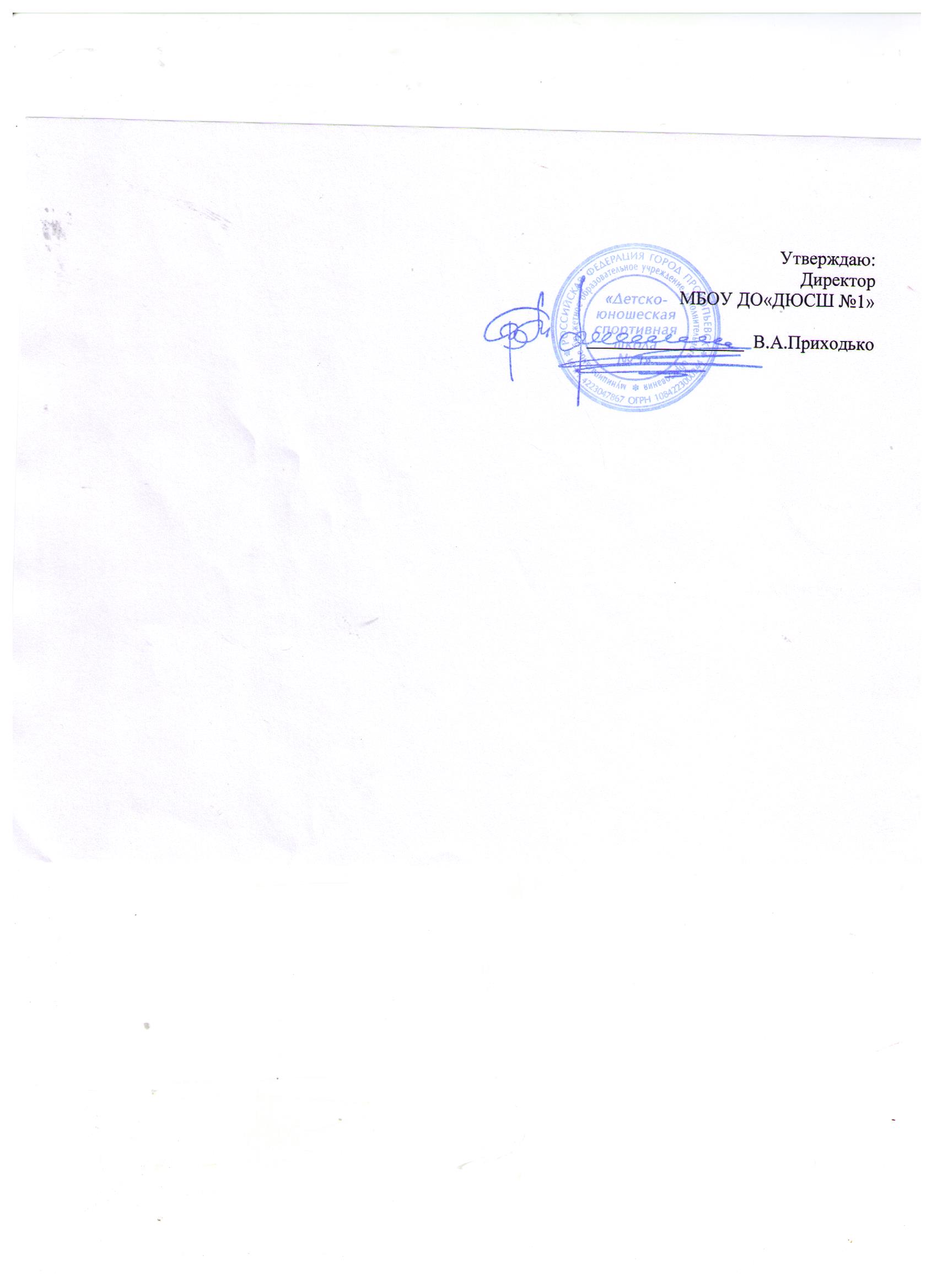 Календарный план спортивно-массовых мероприятийМБОУ ДО «ДЮСШ № 1» на IV квартал 2016 г.Исполнитель:							ст. инструктор-методист 							Белова Е.В. тел. 69-30-36№ п/пНаименование мероприятийСроки проведения, место проведенияОтветственные за проведениеОтветственные за проведениеРоссийские и международные соревнованияРоссийские и международные соревнованияРоссийские и международные соревнованияРоссийские и международные соревнованияРоссийские и международные соревнования11 этап Первенства России по хоккею регион «Сибирь-Дальний Восток» среди юношей 2001 гг.р.Согласно календарю игрЛенченков В.А., Кривущенко А.М.Ленченков В.А., Кривущенко А.М.21 этап Первенства России по хоккею регион «Сибирь-Дальний Восток» среди юношей 2003 гг.р.Согласно календарю игрДолгов Г.В.Долгов Г.В.31 этап Первенства России по хоккею регион «Сибирь-Дальний Восток» среди юношей 2005 г.р.Ноябрьг. БердскМихеев С.Н.Михеев С.Н.41 этап Первенства России по хоккею регион «Сибирь-Дальний Восток» среди юношей 2006 г.р.Ноябрьр.п. ЧикФилатьев А.Ю.Филатьев А.Ю.Областные соревнованияОбластные соревнованияОбластные соревнованияОбластные соревнованияОбластные соревнования5I этап Кубка Кузбасса по фигурному катанию на коньках«Беловские весточки»Середина октября г. БеловоДроган К.К.Позднякова О.С.Юзкаева Э.Ш.Дроган К.К.Позднякова О.С.Юзкаева Э.Ш.6Открытое первенство БУДО «СДЮШОР № 35» г. Омска по фигурному катанию на коньках Октябрьг. ОмскПозднякова О.С.Юзкаева Э.Ш.Позднякова О.С.Юзкаева Э.Ш.7Открытый Чемпионат и первенство Кургана по фигурному катанию на конькахОктябрьг. КурганДроган К.К.Дроган К.К.8Открытое первенство Новосибирской области по фигурному катанию на коньках «Осенние старты»Октябрьг. БердскПозднякова О.С.Юзкаева Э.Ш.Позднякова О.С.Юзкаева Э.Ш.9II этап Кубка Кузбасса по фигурному катанию на коньках Начало ноябряг. НовокузнецкДроган К.К.Позднякова О.С.Юзкаева Э.Ш.Дроган К.К.Позднякова О.С.Юзкаева Э.Ш.10Открытые областные соревнования по фигурному катанию на коньках «Осенний калейдоскоп»Ноябрьг. ТомскДроган К.К.Дроган К.К.11Открытое первенство Кемеровской области по фигурному катанию на коньках Декабрьг. КемеровоДроган К.К.Позднякова О.С.Юзкаева Э.Ш.Дроган К.К.Позднякова О.С.Юзкаева Э.Ш.12Открытое первенство Новосибирской области по фигурному катанию на коньках III этап Открытого Кубка федераций Новосибирской области по фигурному катанию на конькахКонец декабряг. НовосибирскДроган К.К.Дроган К.К.13Открытое первенство г. Междуреченска по фигурному катанию на коньках «Приз Деда Мороза»Декабрьг. МеждуреченскДроган К.К.Позднякова О.С.Юзкаева Э.Ш.Дроган К.К.Позднякова О.С.Юзкаева Э.Ш.14Открытое первенство МАО УДОД «ДЮСШ № 6» по фигурному катанию на конькахКонец декабряг. КемеровоДроган К.К.Дроган К.К.15Региональный турнир по футболу «Кубок Сиб-Транзита» среди мальчиков 2004 гг. р.Октябрьг. НовокузнецкБолкисев А.С.Болкисев А.С.16XV региональный турнир по мини-футболу среди юношеских команд 2002-2004, 2005-2007 гг. рождения, посвященный «Ветеранам футбола»Ноябрьг. ГурьевскХатыпов С.Г.Уныченко Е.А.Юрков Д.В.Болкисев А.С.Карпов Д.Л.Хатыпов С.Г.Уныченко Е.А.Юрков Д.В.Болкисев А.С.Карпов Д.Л.17Турнир по футболу среди юношей 2004 г.г. рождения, посвященный памяти воина-интернационалиста Э.И. ЧумашеваНоябрь г. КалтанБолкисев А.С.Болкисев А.С.18Открытый областной турнир по мини-футболу «Золотая осень»,среди детей 2002-2004, 2005-2007 гг.р.Ноябрьг. НовокузнецкХатыпов С.Г.Уныченко Е.АХатыпов С.Г.Уныченко Е.А19Региональный турнир по мини-футболу, среди юношей 2002-2003 гг.р., памяти Соснина В.И.Ноябрьг. ГурьевскЮрков Д.В.Юрков Д.В.20Открытый турнир по мини-футболу «Приз Деда Мороза» среди юношей 2008-2009 гг.р.Декабрьг. МеждуреченскЮрков Д.В.,Болкисев А.С.Юрков Д.В.,Болкисев А.С.Городские соревнованияГородские соревнованияГородские соревнованияГородские соревнованияГородские соревнования21Традиционный блиц-турнир «Футбольный марафон-2016» на приз администрации ОАО ПТУ, посвященный памяти первого президента футбольно-хоккейного клуба «Локомотив» Погребняк В.И. среди детей 2005 гг. рождения02 октября ст. «Локомотив» («Школа № 14»)02 октября ст. «Локомотив» («Школа № 14»)Методисты,Хатыпов С.Г., Уныченко Е.А.22Открытые классификационные соревнования по фигурному катанию на коньках на приз «Деда Мороза»Конец декабряг. ПрокопьевскКонец декабряг. ПрокопьевскПозднякова О.С.Юзкаева Э.Ш.23Осеннее первенство «ДЮСШ № 1» по мини-футболу среди юношей:-2000-2002 гг.р., -2003-2005 гг.р. с 25 сентября по октябрьг. ПрокопьевскСРЦ «Солнечный»Согласно календарю игрс 25 сентября по октябрьг. ПрокопьевскСРЦ «Солнечный»Согласно календарю игрТренеры по возрастам,методисты24Открытое первенство «ДЮСШ № 1» по футболу памяти ветерана футбола Иванченко В.В., среди детей 2005-2006 гг.р.23 октября г. ПрокопьевскСРЦ «Солнечный23 октября г. ПрокопьевскСРЦ «СолнечныйМетодистыХатыпов С.Г.Уныченко Е.А.2518-ый открытый зимний традиционный турнир по футболу «Возрождение» памяти А. Чернова среди юношей 2003-2004 гг.р.02-04 декабряг. Прокопьевск02-04 декабряг. ПрокопьевскМетодистыУныченко Е.А.26Традиционный блиц-турнир по мини-футболу на приз «Деда Мороза» среди мальчиков 2007-2008 гг.р.25 декабряг. Прокопьевск СОК ПТФК 25 декабряг. Прокопьевск СОК ПТФК Уныченко Е.А.методисты27Зимнее первенство города по мини-футболу среди КФКДекабрь-мартг. Прокопьевскст. «Шахтер»СРЦ «Солнечный»Декабрь-мартг. Прокопьевскст. «Шахтер»СРЦ «Солнечный»Якушин С.А.28Зимнее первенство «ДЮСШ № 1» по мини-футболу среди юношей-2000-2001 гг.р., -2002-2003 гг.р.,-2004-2005 гг.р.Декабрь-мартг. Прокопьевскст. «Шахтер»СРЦ «Солнечный»Декабрь-мартг. Прокопьевскст. «Шахтер»СРЦ «Солнечный»Тренеры по возрастам,методисты29Этап Спартакиады среди сотрудников УФК и С  «День здоровья на коньках»16 декабряг. ПрокопьевскСК «Снежинка»16 декабряг. ПрокопьевскСК «Снежинка»Методисты30Показательные выступления фигуристов ДЮСШ27 декабряСК «Снежинка»27 декабряСК «Снежинка»Тренеры,Администрация